The Council of Europe Office in Pristina               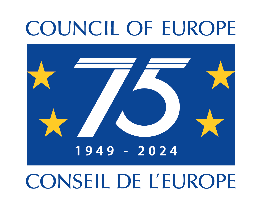 is announcing a tender for the sale of a vehicle 
The technical specifications of the car are:First registration: 	January 2017  - under diplomatic status (Year of production: 2016)Car model: 		TOYOTA RAV4 - Hybrid Engine size: 		2495 cm3Power: 		114 kW Fuel: 			Hybrid (Petrol/electric)Transmission: 	AutomaticMileage: 		69 844 km
Color: 			Brown metallicDoors: 		5Present condition: ExcellentOther features: multifunction steering wheel, 18 inch alloy wheels, 4 winter tyres (on vehicle), audio controls on the steering wheel, cruise control, tire pressure warning system, ABS driving assistance system, heated front seats, automatic climate control, rear view camera, LED headlights, automatic low beam/light sensor, rain sensor/automatic wiper, LED daytime running lights, exterior mirrors electrically adjustable/foldable and heated, Start/Stop/Button.Serviced at AutotradeToyota (full service history)
Those who wish to participate in the tender are required to submit their bids by email to coe.pristina@coe.int by noon (12.00) 26/04/2024. The amount of the bid must be stated in EUR before tax, with any remaining VAT and custums duty to be paid by the purchaser. Please note the successful bidder is solely responsible for payment of any taxes/fees which may be due as a result of this sale.The Council of Europe reserves the right to reject the bids received whenever such rejection is in the interest of the Council of Europe or if bids do not exceed the reserve price set by the organisation.Please note that the vehicle will be sold on “as is” and “where is” basis with no guarantee or warranty expressed or implied as to the condition of the items.  There will be “no refunds” made after payment for the vehicle.To see the car, please contact the Council of Europe Office in Pristina, Mr. Besim STUBLLA, at the following address:17/18 Bedri Pejani street, 10000, PristinaTel : +383 38 407 750Photos: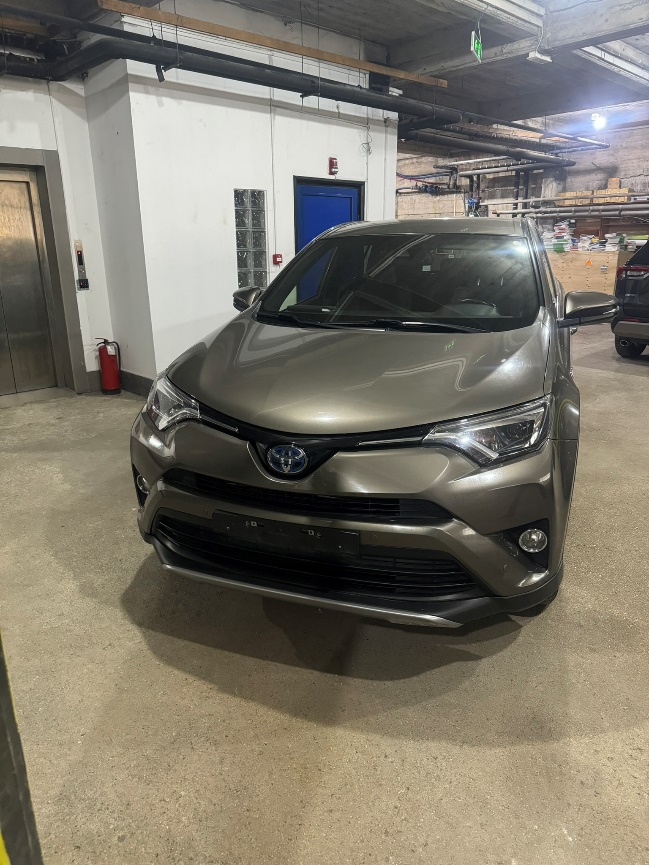 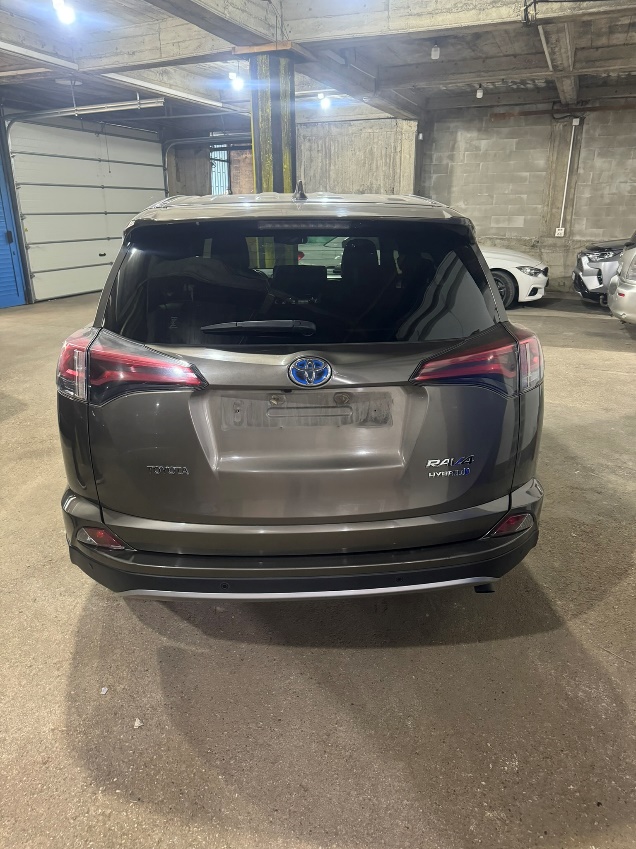 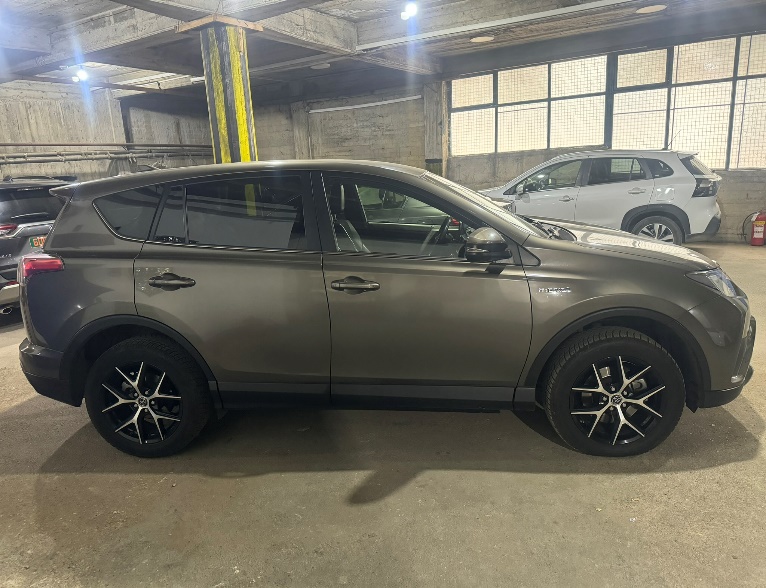 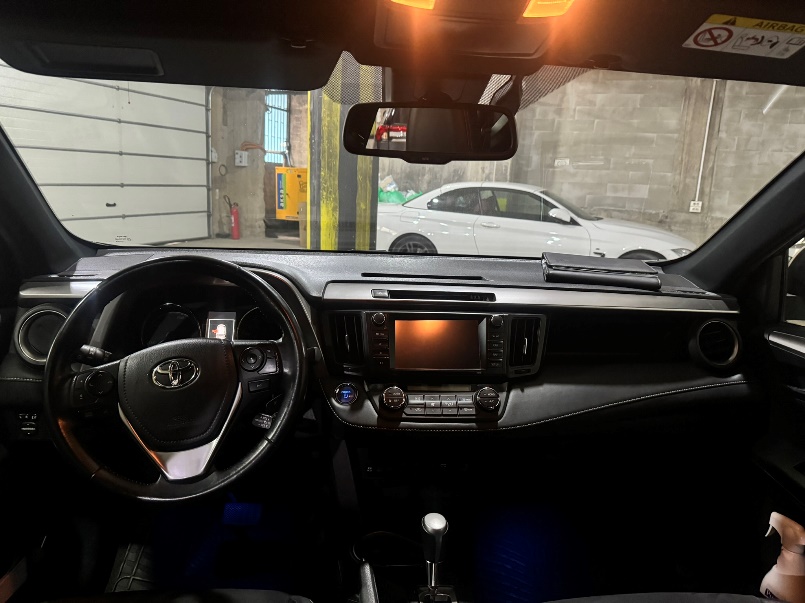 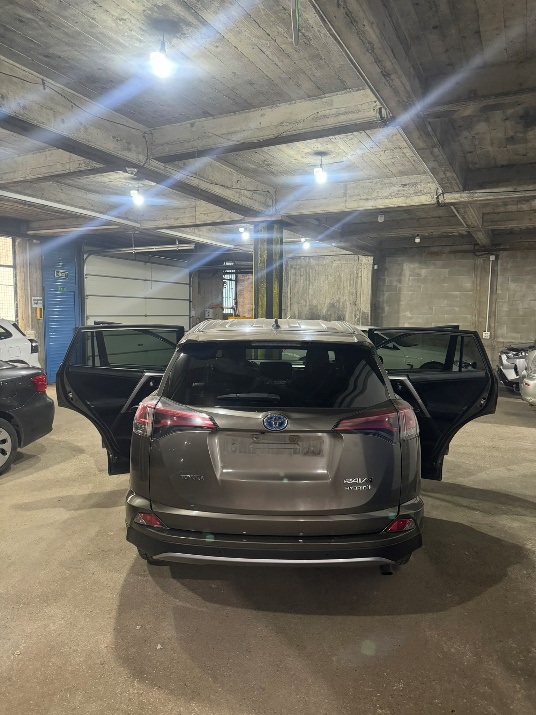 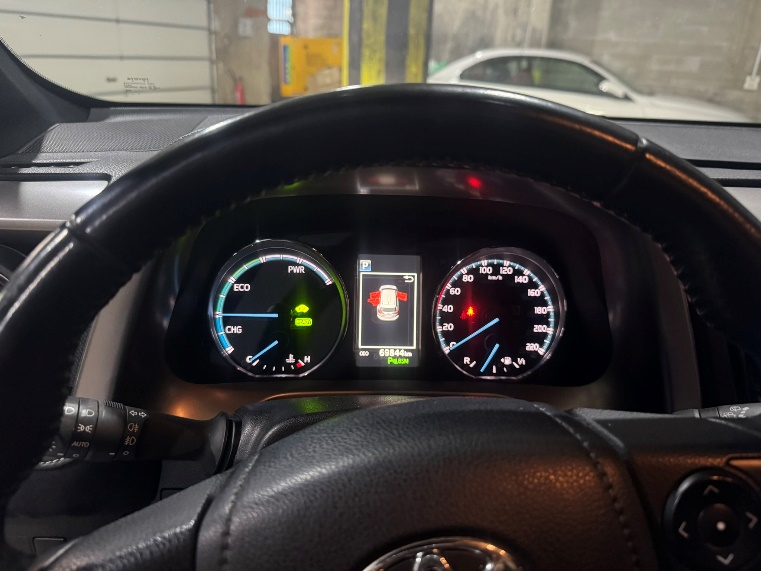 